Dear Parents, 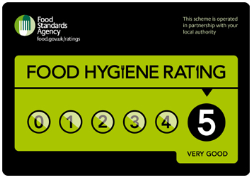 Massive congratulations to Tina who worked so hard to gain a 5 rating from her Food and Hygiene Inspection on Monday 25th July. Tina was particularly nervous as this inspector just so happened to be the only inspector to have given us a 4 rating a few years ago. Thankfully, Tina’s hard work and dedication to the kitchen has shown through with flying colours.The Summer BBQ was a lovely day with lots of families able to make it. The atmosphere was amazing and the children were all having so much fun. Thank you to everyone who provided us with either a salad or a pudding – there were some amazing treats to eat that day!The leavers’ ceremony will be held on Monday 5th September. This is a day when parents of the school aged leavers are invited to come to the nursery to say goodbye to the staff, the nursery and some of the friends who will be attending different schools. The afternoon will involve dancing and singing as well as memories the staff have of the children. This is something that we do each year for all of our school aged leavers and can be an emotional day!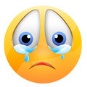 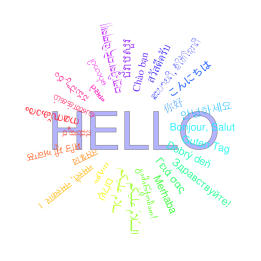 By the end of August, we will have welcomed a number of new children upstairs including Anandini, Arthur, Mina and Miles. September will see more youngsters starting at Monique’s, so welcome to the Monique’s family! During these nicer, warmer days, why not take some time to help your child recognise the importance of keeping healthy by drinking water and eating healthy foods. Perhaps this could begin by creating a bird bath for the thirsty birds and explaining to your child why the birds need water, and why we need water. Or there may be opportunities to discuss different flowers and plants in your garden or during a walk, seeing how many colours your child is able to recognise and helping them learn the colours they do not yet recognise.That’s all for now!